MexicoMexicoMexicoFebruary 2027February 2027February 2027February 2027SundayMondayTuesdayWednesdayThursdayFridaySaturday123456Constitution Day (day off)Constitution Day78910111213141516171819202122232425262728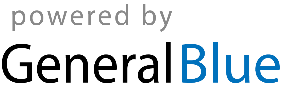 